RYBNE  PRZEKĄSKI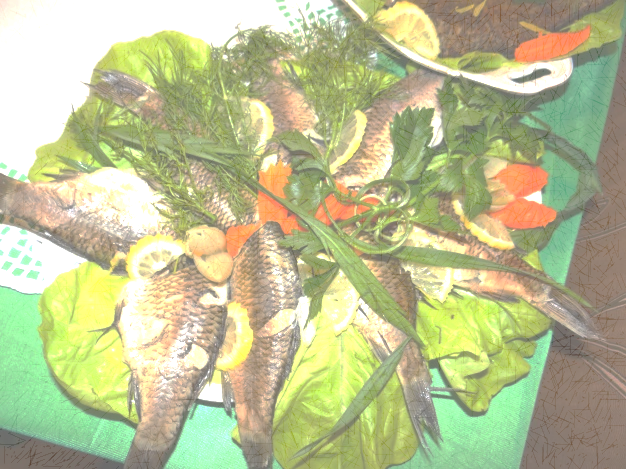 TOSTY Z QUACAMOLE I WĘDZONYM ŁOSOSIEMRYBKA Z RODZYNKĄRYBA „PO JAPOŃSKU”KASZUBSKA SAŁATKA ŚLEDZIOWAZALANY ŚLEDŹSIELAWA W OCCIEKASZUBSKI ŚLEDŹ W ŚWIĄTECZNEJ ODSŁONIEŁOSOŚ W ŁUSKACH ŚLEDZIE W OCCIE Z RODZYNKAMI I ORZECHAMI RYBA W OCCIE RYBKA W MUSZLI CHWILKA Z DZIECIŃSTWA WIOSENNE ROLADKI ŚLEDZIE SMAŻONE W OCCIE SZCZUPAK W ZALEWIE OCTOWEJ ŚLEDŹ W SAŁATCE KASZUBSKI KARAŚ W OCCIE SZCZUPAK FASZEROWANY W GALARECIE  NASZA RYBKA Z KASZUB PSTRĄG RZECZNY W GALARECIE ŁOSOŚ W ŁUSKACH NADZIANE KULECZKI MACZANE W SOSIE  KLOPSIKI RYBNEFASZEROWANY SZCZUPAK W GALARECIE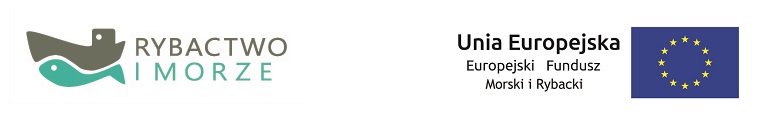 TOSTY Z QUACAMOLE I WĘDZONYM ŁOSOSIEMAUTOR: KOŁO GOSPODYŃ WIEJSKICH W LISICH JAMACH, 		AGNIESZKA MERONK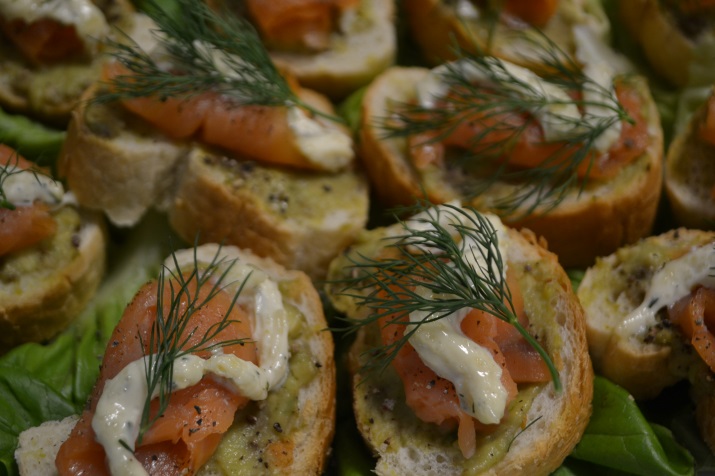 Składniki:pół bagietki100 g wędzonego łososia 1 awokadoząbek czosnkusok z cytrynyoliwakoperek2 łyżki majonezu1 łyżka gęstej śmietanysól, pieprzPrzygotowanie potrawy:			Bagietkę kroimy na plastry i opiekamyCzosnek dzielimy na pół, jedną połową nacieramy grzanki, następnie trzemy na tarce i dodajemy do quacamole, drugą startą połowę czosnku odkładamy do sosuAwokado kroimy na pół, wyjmujemy pestkę i miąższ. Miąższ kroimy w kostkę, dodajemy sok                        z cytryny, łyżkę oliwy, starty czosnek,  sól i pieprz do smaku. Wszystko zcieramy i dokładnie mieszamy do powstania kremowej pasty quacamole.Pastę wykładamy na grzanki, układamy plastry wędzonego łososia i dodajemy odrobinę pieprzu.Mieszamy: majonez, śmietanę, sok z cytryny, startą połowę czosnku, pokrojony koperek - doprawiamy solą i pieprzem do smaku, a następnie przygotowanym sosem zalewamy grzanki                        i dekorujemy koperkiem.RYBKA Z RODZYNKĄAUTOR: BOGUSŁAW KORZENIEWSKI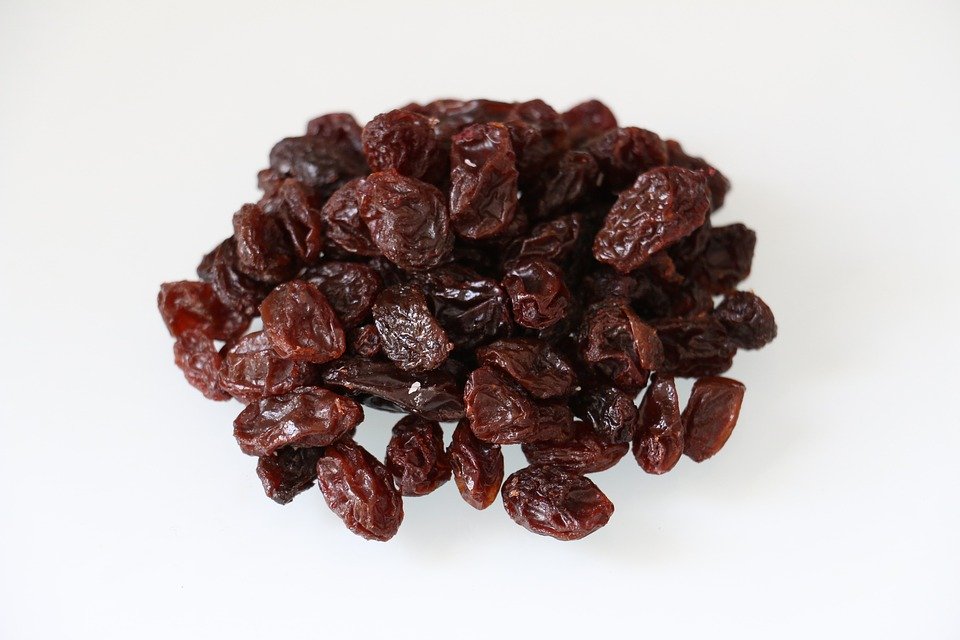 Składniki:30 dkg ryby20 dkg cebuli10 dkg rodzynek200 ml ketchupuprzyprawa do rybolejsól, pieprzPrzygotowanie potrawy: 			Rybkę oczyszczamy, suszymy, doprawiamy solą, pieprzem i szczyptą przyprawy do ryb, a następnie smażymy.Rodzynki zalewamy wrzątkiem i studzimy.Cebulę pokrojoną w krążki podsmażamy na złoty kolor, dodajemy rodzynki, a następnie ketchup i całość dusimy na małym ogniu.Usmażoną rybkę układamy na półmisku i polewamy przygotowaną zalewą. Dekorujemy wg uznania.RYBA „PO JAPOŃSKU”AUTOR: TERESA PUZDROWSKASkładniki:1 kg filetów z ryb (np. mintaj, dorsz lub panga)1 słoik papryki konserwowej1 słoik ogórków konserwowych4 średnie cebule1 duży koncentrat pomidorowy2 jajka1 szkl. wody½ szkl. oleju6 łyżek octu8 łyżek ketchupu8 łyżek cukru1 łyżka solibułka tartaprzyprawa do rybsól, pieprzPrzygotowanie potrawy:Filety ryby doprawiamy solą i pieprzem, obtaczamy w jajku i bułce tartej, a następnie smażymy na złoty kolor.Paprykę i ogórki konserwowe kroimy w drobną kostkę lub paski.Przygotowujemy zalewę: mieszamy wodę, olej, ocet, ketchup, przecier pomidorowy, doprawiamy solą                         i pieprzem. Całość doprowadzamy do wrzenia.Na spód naczynia układamy warstwę ryby, potem pokrojone ogórki i paprykę, następnie kolejną warstwę ryby  i warstwę ogórków i papryki. Całość polewamy przygotowaną zalewą.Danie można podawać na zimno lub na gorąco.KASZUBSKA SAŁATKA ŚLEDZIOWAAUTOR: DOROTA SZLASSkładniki:
6 filetów śledzi solonych6 marchewek1 cebula4 ogórki korniszonemajonezpieprzPrzygotowanie potrawy:Filety śledziowe moczymy w wodzie, a następnie osuszamy i kroimy w drobne paski.Marchewkę gotujemy i studzimy.Mieszamy sałatkę: pokrojone śledzie, pokrojoną w kostkę marchewkę, cebulę i ogórki korniszone. Dodajemy majonez i doprawiamy pieprzem.ZALANY ŚLEDŹAUTOR: KATARZYNA LEYKSkładniki:
1 kg filetów śledzi solonych5 cebuli1 łyżka kolendry2 łyżki cukru1/3 szkl. octu10 ziarenek ziela angielskiego5 listków laurowychmajonez150 ml wodypieprzPrzygotowanie potrawy:Filety śledziowe moczymy w wodzie, a następnie osuszamy i kroimy na mniejsze kawałki.Przygotowanie marynaty: wodę, ocet, cukier i przyprawy gotujemy, a następnie wystudzamy.Układamy warstwami w naczyniu do wykorzystania wszystkich składników: pokrojone śledzie, cebulę pokrojoną w piórka, majonez, doprawiamy pieprzem. Całość zalewamy zimną marynatą. Odstawiamy do lodówki na min. 2 dni, codziennie mieszając.SIELAWA W OCCIEAUTOR: KOŁO GOSPODYŃ WIEJSKICH W SŁAWKACHSkładniki:1 kg sielawy3 cebule0,7 l wody¾ szkl. octukilka ziarenek ziela angielskiego4 liście laurowe2 łyżeczki ziół prowansalskichmasłoolejcukiersól, pieprz cytrynowyPrzygotowanie potrawy:Wypatroszone i umyte sielawy smażymy na rozgrzanej patelni na 2 łyżkach masła i 2 łyżkach oleju. Sielawę doprawiamy solą i pieprzem podczas smażenia. Odstawiamy do ostygnięcia.Przygotowujemy zalewę: na patelni podsmażamy posiekaną cebulę i zalewamy wodą. Doprawiamy cukrem, solą i pieprzem. Wrzucamy kilka ziarenek ziela angielskiego, 4 liście laurowe i 2 łyżeczki ziół prowansalskich. Doprawiamy octem i zagotowujemy.Usmażoną sielawę przekładamy do naczynia i polewamy przygotowaną zalewą.KASZUBSKI ŚLEDŹ W ŚWIĄTECZNEJ ODSŁONIEAUTOR: WERONIKA BLADOWSKASkładniki:
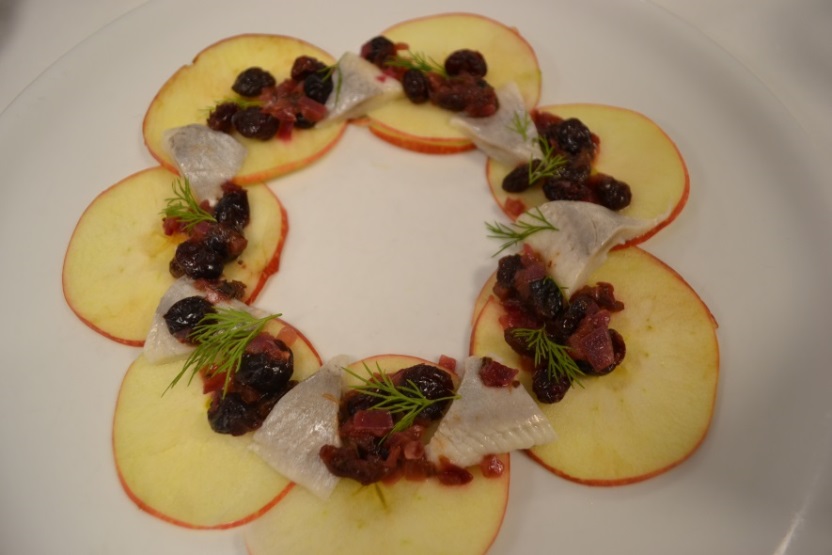 2 płaty śledzia1 jabłko1 czerwona cebulagarść suszonych owoców (rodzynki, śliwki, żurawina)1 pomarańcza1 łyżeczka cynamonu½ łyżeczki kardamonukilka goździkówsok z cytrynykoperekpieprzPrzygotowanie potrawy:Cebulę obieramy, kroimy w piórka, a następnie podsmażamy w garnku.Przygotowujemy sos: do cebuli dodajemy suszone owoce, sok z pomarańczy, a następnie przyprawiamy i gotujemy, aż cebula zmięknie. Redukujemy powstały sos i odstawiamy do ostygnięcia.Śledzie kroimy na mniejsze kawałki.Na talerzu układamy plasterki jabłka skropione sokiem z cytryny, kawałki śledzia, polewamy odrobiną sosu i dekorujemy gałązkami koperku.ŁOSOŚ W ŁUSKACHAUTOR: BARBARA WĘSIERSKA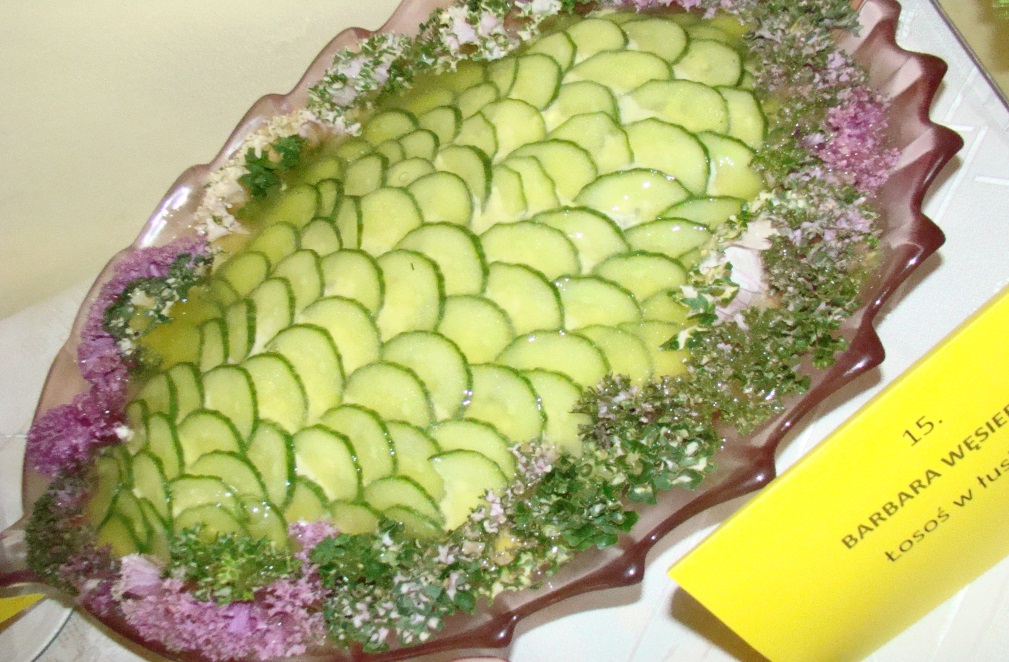 Składniki:	0,5 kg łososia250 ml majonezu1 łyżka chrzanu1 słoik ogórków konserwowych1 słoik pieczarek konserwowychjarzynkasól, pieprz Przygotowanie potrawy:Pokrojonego na kawałki łososia gotujemy w wodzie z jarzynką - studzimy rybę i układamy na półmisku. Następnie przekładamy go sosem tatarskim, przygotowanym wcześniej z: majonezu, chrzanu, pokrojonych w kosteczkę ogórków konserwowych i pieczarek - doprawiamy solą i pieprzem.Układamy świeży ogórek, pokrojony w plasterki i zalewamy galaretą - dekorujemy wg uznania.ŚLEDZIE W OCCIE Z RODZYNKAMI I ORZECHAMIAUTOR: ANNA LEYKSkładniki:8 płatów śledzi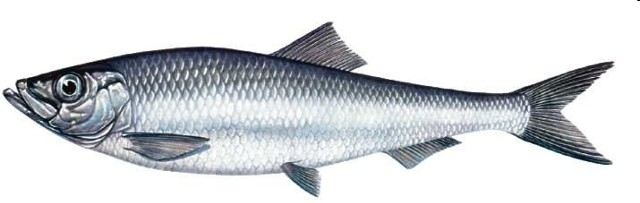 2 cebule3 liście laurowe15 dkg rodzynek15 dkg orzechów3 łyżki octu1,5 l wodymąkaolejsólPrzygotowanie potrawy:Płaty śledzia obtaczamy w mące i smażymy na złoty kolor.Przygotowujemy zalewę: kroimy cebulę i podsmażamy na patelni, następnie zalewamy wodą i chwilę dusimy. Dodajemy pozostałe składniki do zalewy: ocet, liście laurowe, rodzynki i orzechy. Chwilę gotujemy.Usmażone płaty śledziowe układamy w naczyniu i polewamy przygotowaną  zalewą.RYBA W OCCIEAUTOR: WIESŁAWA MEJNASkładniki:1 kg dowolnej ryby, np. pstrąg2 cebule0,5 szkl. oleju2,5 szkl. wody0,5 szkl. octu6 łyżeczek cukru2 łyżeczki soli2 liście laurowe3 ziarenka ziela angielskiego2 łyżki mąkiPrzygotowanie potrawy:Rybę patroszymy, myjemy i oczyszczamy z ości. Kroimy na mniejsze kawałki, solimy i odstawiamy na kilka godzin do lodówki. Następnie rybę obtaczamy w mące i smażymy na gorącym oleju na złoty kolor.Pokrojoną w paski cebulę podsmażamy na patelni, zalewamy wodą, dodajemy ziele angielskie, liść laurowy, sól, cukier i gotujemy wszystko przez 10 minut. Na koniec dodajemy ocet i ponownie całość zagotowujemy.Rybę układamy w naczyniu i zalewamy przygotowaną marynatą.RYBKA W MUSZLIAUTOR: STOWARZYSZENIE KASZUBIANKI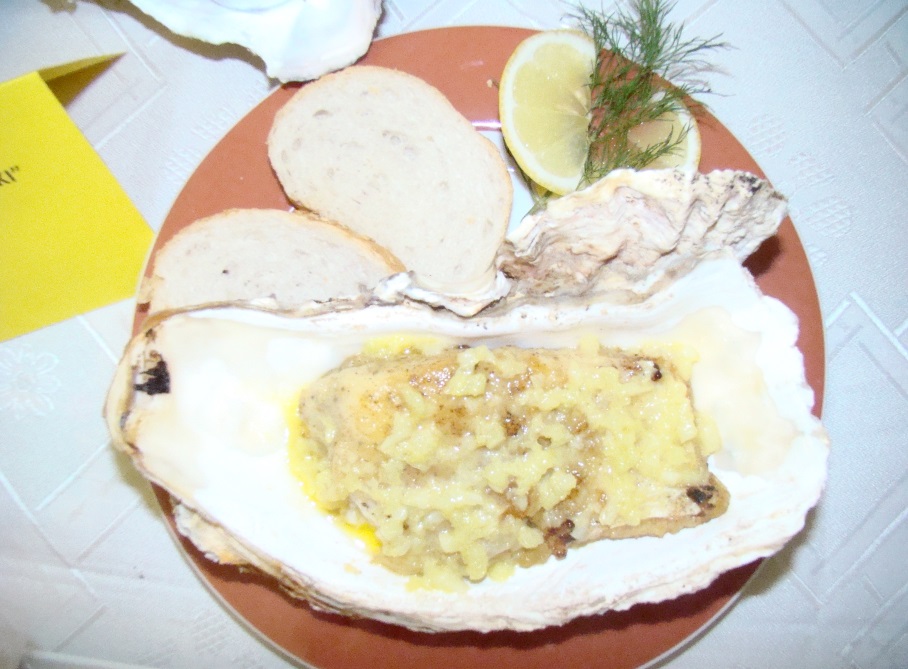 Składniki: filet z sandacza lub okoniabiałe wytrawne winoczosnek1 masłoprzyprawa do ryboraz naczynie w kształcie muszliPrzygotowanie potrawy:Filet skropiony winem, posypany przyprawą wstawiamy do lodówki na ok. pół godziny. Tak przygotowaną rybę obtaczamy w mące i smażymy na złoty kolor. Masło roztapiamy i dodajemy posiekany czosnek. Porcje ryby rozkładamy do muszli i polewamy obficie masłem czosnkowym. Zapiekamy w piekarniku ok. 10-15 min. w temperaturze 200 °C.Podajemy na gorąco z dobrym chlebem lub bułką paryską oraz lampką białego wina.CHWILKA Z DZIECIŃSTWAAUTOR: ELŻBIETA MARCIŃSKA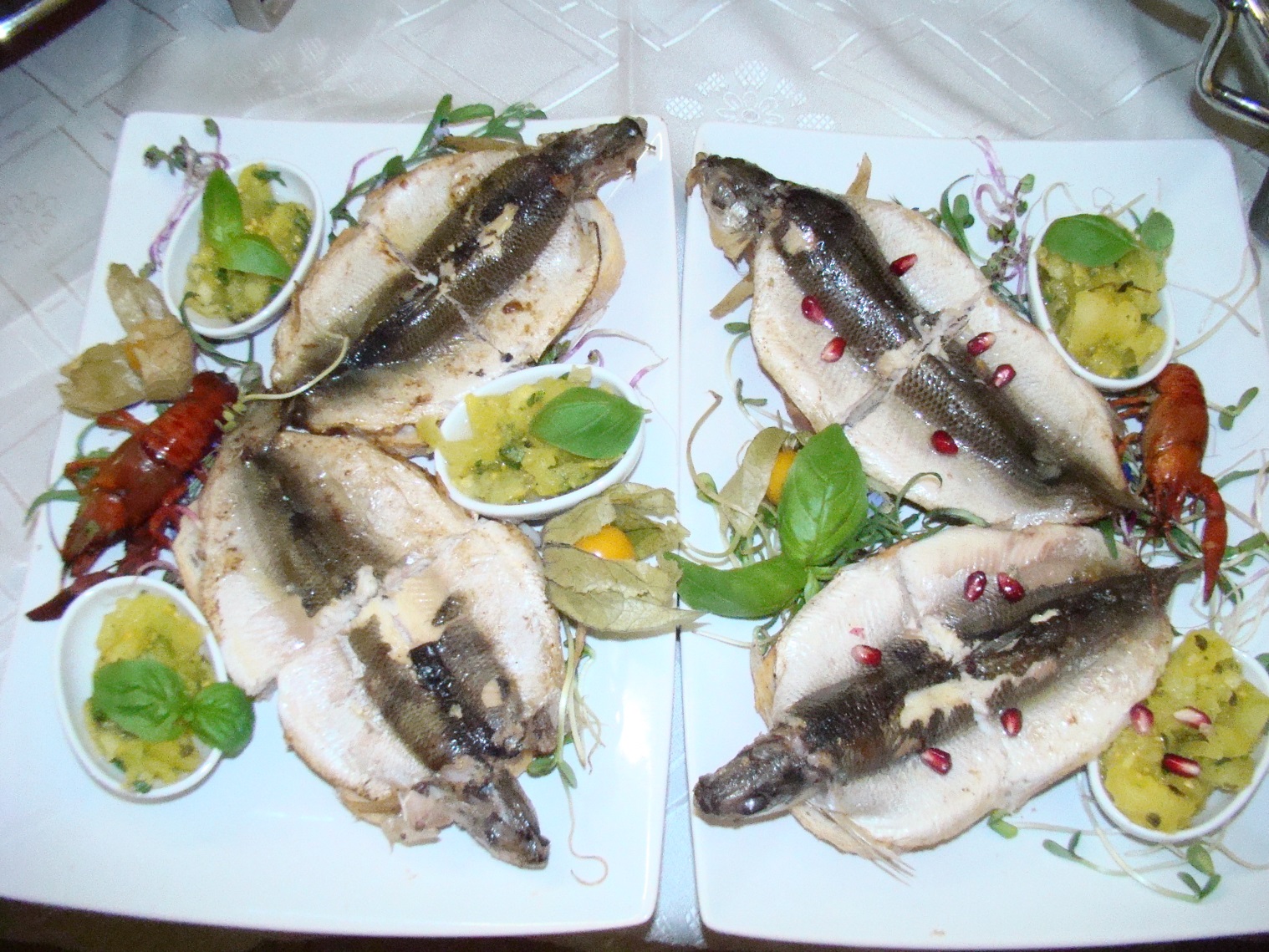 Składniki:	10 szt. sielaw0,5 kg żółtych pomidorów20 listków świeżej bazyliioliwaząbek czosnku2 łyżki masła½ cebuli dymki5 kromek chleba pszennego mąkasól, pieprzsos winegret: oliwa, ocet, olej, sól i pieprzPrzygotowanie potrawy:Chleb opiekamy z obu stron (w tosterze). Oczyszczone i posolone ryby, obtaczamy w mące                             i smażymy na oliwie i maśle. Pomidory obieramy ze skóry, siekamy i odsączamy sok, dodajemy do nich cebulę i czosnek zeszklone na oliwie. Bazylię siekamy i łączymy z pomidorami, czosnkiem i cebulą – przyprawiamy do smaku solą, pieprzem.Sielawy układamy na tostach, polewamy sosem winegret i układamy obok wcześniej przygotowanych pomidorów - dekorujemy wg uznania.WIOSENNE ROLADKIAUTOR: ELŻBIETA MARCIŃSKA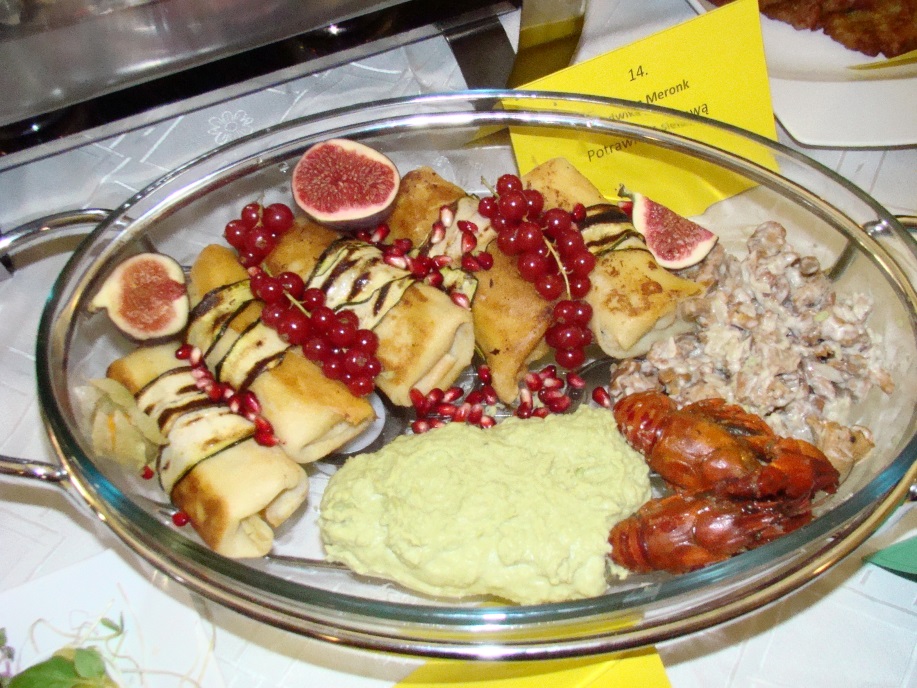 Składniki:1 filet z dowolnej ryby60 g kapusty pekińskiej25 g szalotki60 g czerwonej paprykimąkamlekojajkasól¼ łyżeczki przyprawPrzygotowanie potrawy:Z mąki, jajek, mleka i soli pieczemy tradycyjne naleśniki (niezbyt grube). Ugotowaną rybę mielimy, dodajemy: drobno poszatkowaną kapustę pekińską, pokrojoną drobno paprykę, szalotkę i przyprawy. Wymieszaną masę zawijamy w naleśniki - dekorujemy wg uznaniaŚLEDZIE SMAŻONE W OCCIE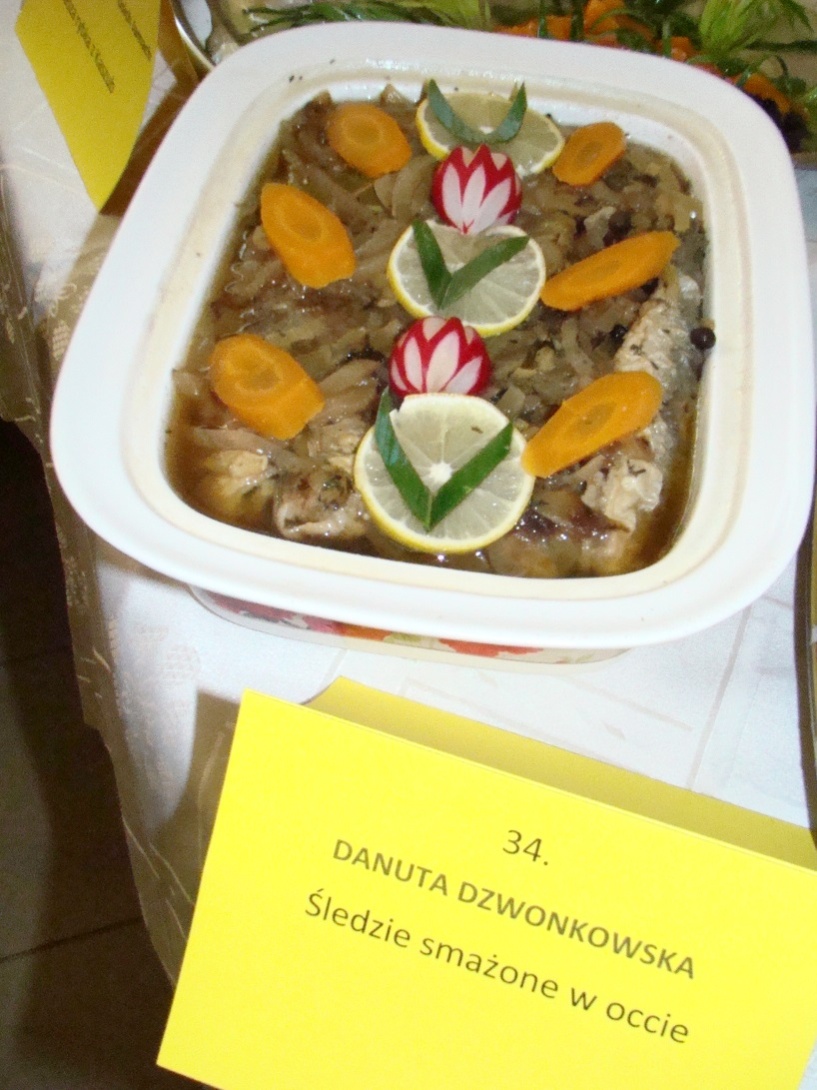 AUTOR: DANUTA DZWONKOWSKASkładniki:1 kg śledzicukiersól, pieprzocet lub cytrynawodaPrzygotowanie potrawy:Śledzie doprawiamy solą i pieprzem, następnie smażymy na patelni. Gotujemy wywar: przysmażona na patelni cebulę zalewamy wodą, dodajemy liść laurowy, ziele angielskie, sól. Gorącym wywarem zalewamy usmażone śledzie - odstawiamy do wystygnięcia. Potrawę spożywamy na zimno.SZCZUPAK W ZALEWIE OCTOWEJAUTOR: RESTAURACJA WODNY ŚWIATSkładniki:składniki na 1 porcje:15 dkg szczupaka (dzwonek)10 dkg włoszczyzny1 l wody6 dkg octucukier do smakusól, pieprzPrzygotowanie potrawy:Gotujemy wywar z warzyw. Do wrzątku dodajemy ocet i dzwonek ze szczupaka. Doprawiamy i utrzymujemy garnek na niewielkim ogniu tak długo, aż ryba będzie miękka.Wykładamy rybę do głębokiego naczynia i przykrywamy zalewą octową.ŚLEDŹ W SAŁATCEAUTOR: ZESPÓŁ SZKÓŁ PONADGIMNAZJALNYCH W PRZODKOWIESkładniki:kilka filetów śledziowych1 cebula4 ugotowane marchewki4 korniszony½ szkl. olejukwasek cytrynowy lub ocetsól, pieprzPrzygotowanie potrawy:Filety śledziowe kroimy w paseczki, skrapiamy olejem i kwaskiem cytrynowym rozpuszczonym                   w odrobinie wody lub octem.Następnie posypujemy drobno posiekaną cebulką, marchewką i ogórkiem. Wszystko mieszamy - dodajemy trochę oleju jeśli trzeba (olej można zastąpić majonezem). Doprawiamy solą i pieprzemJeśli lubimy eksperymenty, to możemy dodać do majonezu łyżeczkę koncentratu pomidorowego. KASZUBSKI KARAŚ W OCCIEAUTOR: KATARZYNA LISSkładniki:1 kg karasi6 szkl. wody½ szkl. octu 10%5 łyżeczek cukru5 ziarenek ziela angielskiego3 liście laurowe1 cebulamąkaolejsól, pieprzPrzygotowanie potrawy:Odpowiednio przygotowujemy ryby: oczyszczamy z łusek, patroszymy, myjemy i osuszamy - solimy                                   i pozostawiamy na 30 min. w chłodnym miejscu. Po 30 min. ryby panierujemy w mące i smażymy na złoty kolor. W trakcie pieczenia przygotowujemy zalewę: pozostałe składniki gotujemy. Usmażone, ciepłe ryby przekładamy do naczynia żaroodpornego i zalewamy zalewą.SZCZUPAK FASZEROWANY W GALARECIEAUTOR: KOŁO GOSPODYŃ WIEJSKICH KAMIENICA KRÓLEWSKASkładniki:1,5 kg szczupaka1opak. włoszczyzny2 czerstwe bułki2 szkl. mleka2 łyżki masła0,5 szkl. oleju2 jajka2 cebule średnie0,5 łyżeczki gałki muszkatołowej4 ziarna ziela angielskiego8 łyżeczek żelatyny na 1 l wywarunatka pietruszkibulion gaza lekarskasól, pieprzPrzygotowanie potrawy:Odpowiednio przygotowujemy szczupaka: oczyszczamy z łusek, patroszymy - zostawiając ogon                     i głowę, myjemy i osuszamy. Następnie mięso ryby oddzielamy od ości (zostawiając skórę) i mielimy, dodając namoczoną bułkę, jajka, gałkę, sól, pieprz, podpieczoną na maśle cebulę i pokrojoną natkę. Całość mieszamy, a następnie faszerujemy skórę szczupaka, ładnie formując kształt. Gazę smarujemy olejem, zawijamy szczupaka i wkładamy do brytfanki, zalewamy bulionem                            i gotujemy na małym ogniu 40-50 minut – wyjmujemy i studzimy rybę.Wywar przecedzamy i dodajemy żelatynę. Zalewamy całość przygotowana galaretą - dekorujemy wg uznania.NASZA RYBKA Z KASZUBAUTOR: KOŁO GOSPODYŃ WIEJSKICH LISIE JAMY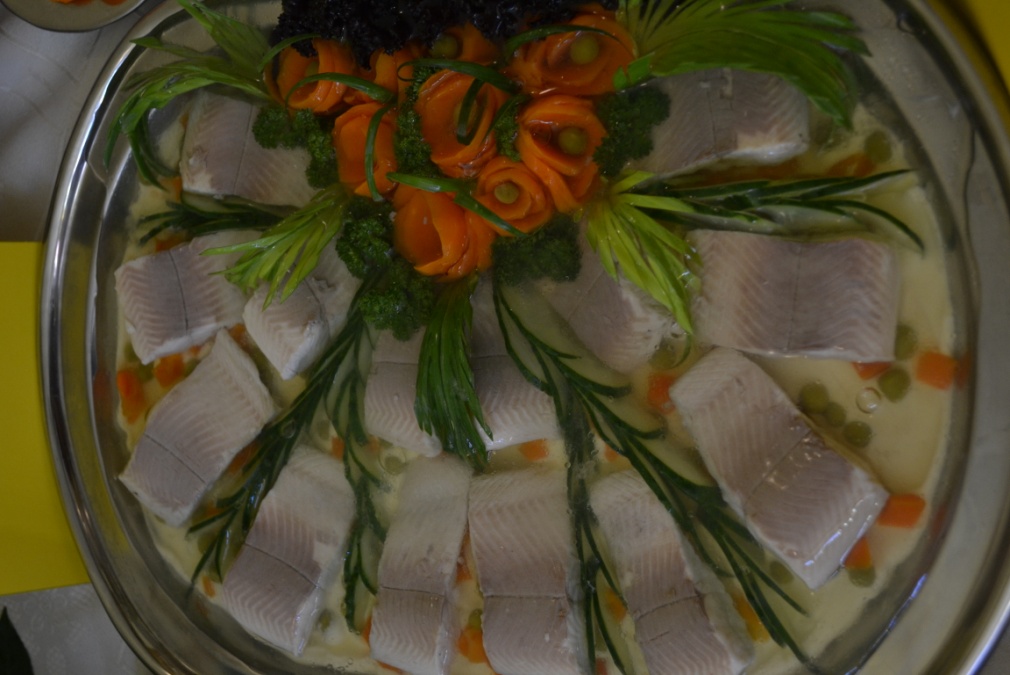 Składniki:1 kg ryby1 słoik groszku z marchewką 1 żelatyna1 mały majonezwarzywa1 cebula ocet do smakusól, pieprzPrzygotowanie potrawy:Przygotowaną rybę kroimy w cienkie wstążki, wrzucamy do wcześniej ugotowanego wywaru, gotujemy i  odstawiamy na 5 godz. Wyjmujemy rybę , a oczyszczony z warzyw wywar, wykorzystujemy na galaretę - rozrabiamy żelatynę i odstawiamy.Naczynie smarujemy majonezem i wykładamy groszek z marchewką.Następnie na to rozkładamy ugotowaną i wystudzoną rybę – dekorujemy i zalewamy galaretą.PSTRĄG RZECZNY W GALARECIEAUTOR: GENOWEFA PRANCZK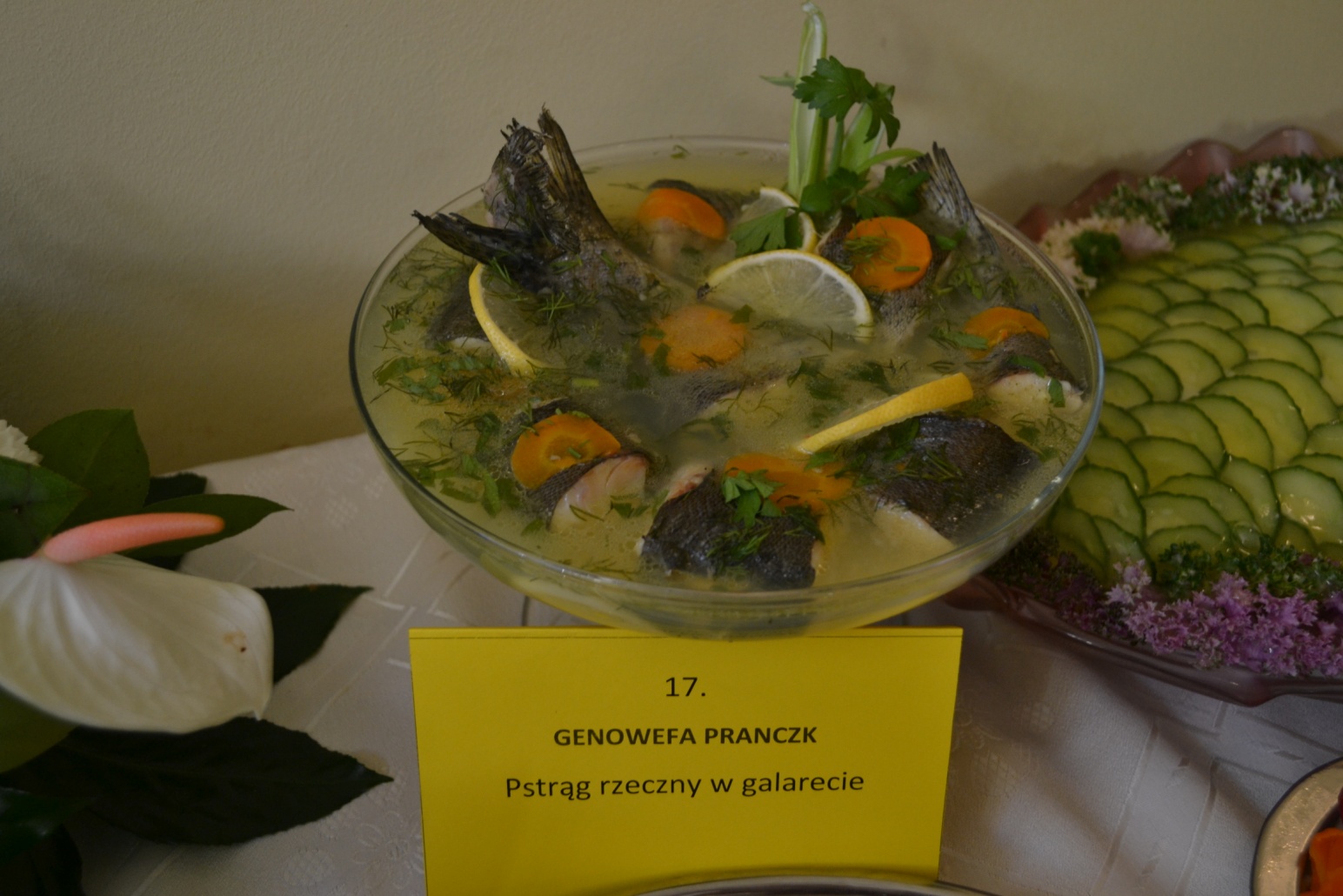 Składniki:3 pstrągi rzecznemarchewpor selerliść laurowyziele angielskiecytrynanać pietruszkiżelatynasól, pieprzPrzygotowanie potrawy:W 3 l wody gotujemy pokrojone i przyprawione warzywa. Pokrojoną w dzwonki rybę dodajemy do wrzątku i gotujemy ok. 5-6 min. Wyjmujemy kawałki ryby i układamy na głębokim półmisku - dekorujemy ugotowanymi warzywami. Do wywaru dodajemy żelatynę i kiedy będzie gęstniała zalewamy nią rybę.ŁOSOŚ W ŁUSKACH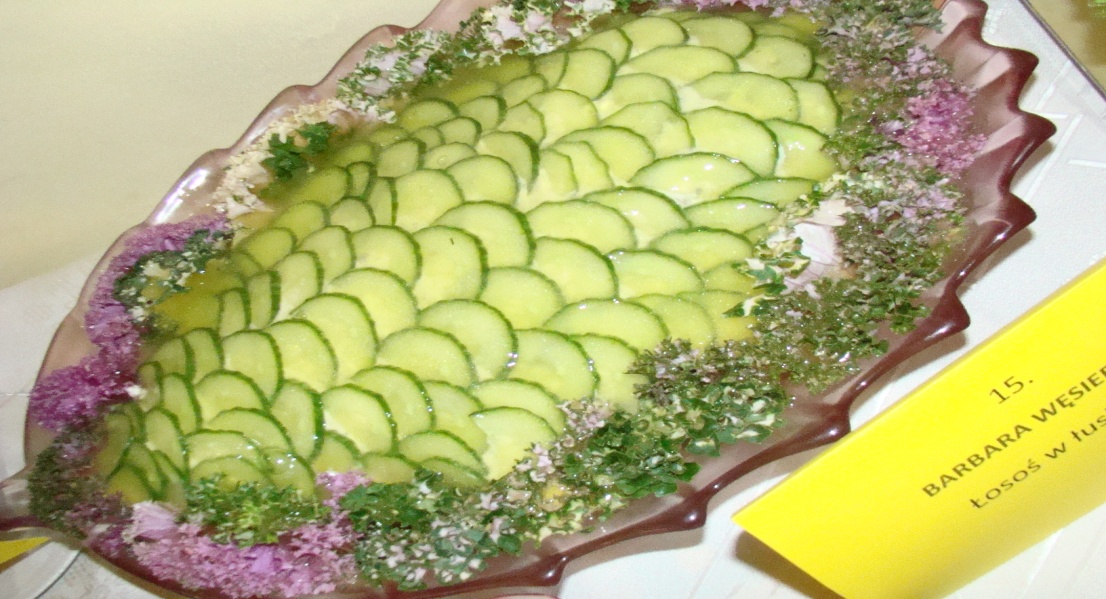 AUTOR: BARBARA WĘSIERSKASkładniki:	0,5 kg łososia250 ml majonezu1 łyżka chrzanu1 słoik ogórków konserwowych1 słoik pieczarek konserwowychjarzynkasól, pieprz Przygotowanie potrawy:Pokrojonego na kawałki łososia gotujemy w wodzie z jarzynką - studzimy rybę i układamy na półmisku. Następnie przekładamy go sosem tatarskim, przygotowanym wcześniej z: majonezu, chrzanu, pokrojonych w kosteczkę ogórków konserwowych i pieczarek - doprawiamy solą i pieprzem.Układamy świeży ogórek, pokrojony w plasterki i zalewamy galaretą - dekorujemy wg uznania.NADZIANE KULECZKI MACZANE W SOSIE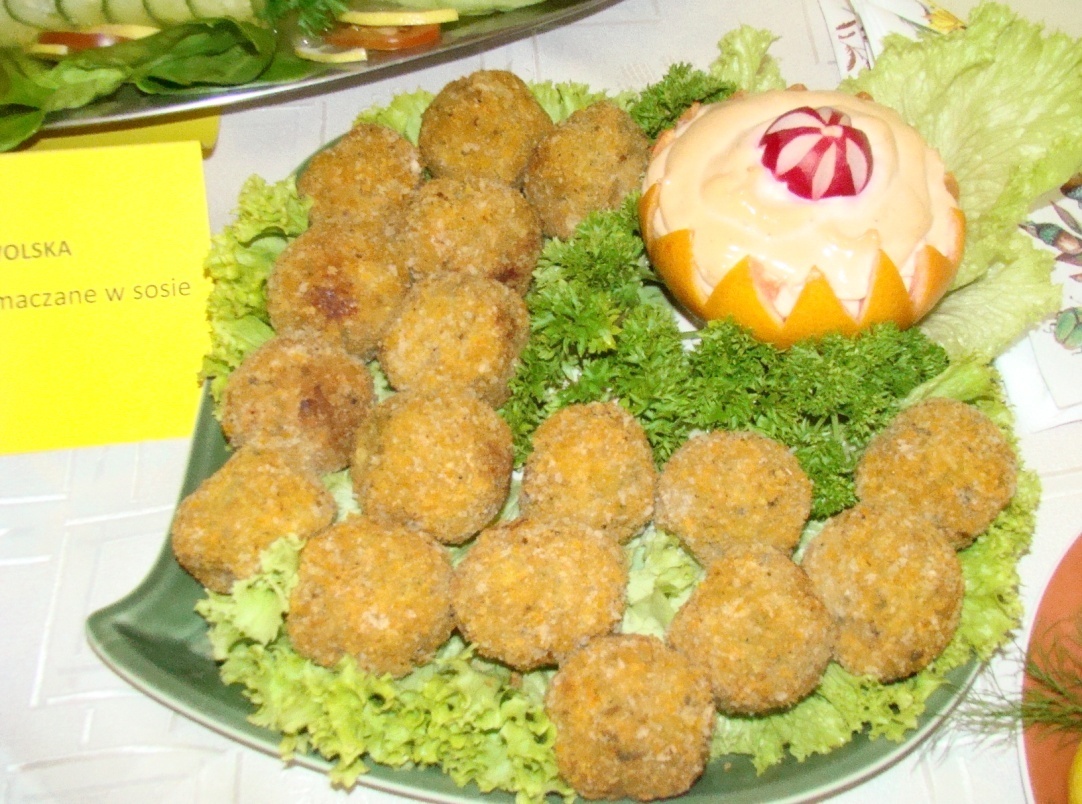 AUTOR: DOROTA WOLSKASkładniki:	ok. 1 kg rybymarchewkaziemniak cebula2 jajka2 bułkikoperekprzyprawa do rybkeczupbułka tarta lub gotowa panierkaolejmarynowane pieczarkimajonezsól, pieprzPrzygotowanie potrawy:Ryby, marchewkę i ziemniaka gotujemy i mielimy. Cebulę smażymy i dodajemy do ryb. Następnie dodajemy: jajka, sól, pieprz, namoczone i odciśnięte bułki, koperek, przyprawy, łyżkę keczupu. Wszystkie składniki mieszamy i formujemy kulki                     - do środka wciskamy pieczarkę. Kulki obtaczamy w panierce i smażymy w głębokim oleju. Podajemy z sosem majonezowo-keczupowym (lub innym).KLOPSIKI RYBNEAUTOR: HALINA BOBROWSKASkładniki:filet z dowolnej rybyjajkougotowane ziemniakizielona pietruszkapłatki owsiane (do panierki)sól, pieprzPrzygotowanie potrawy:Świeże mięso z ryby mielimy. Mieszamy rybę i ugotowane, ostudzone i zgniecione ziemniaki. Do masy dodajemy jajko, przyprawy  i posiekaną zieleninę, np. pietruszkę (można też koperek lub inne świeże zioła). Formujemy dowolnej wielkości kotleciki panierując je w płatkach owsianych (lub bułce tartej lub płatkach kukurydzianych) i smażyć je w oleju. Podajemy na ciepło lub zimno (np. z sosem jogurtowym o smaku koperkowym).FASZEROWANY SZCZUPAK W GALARECIEAUTOR: JANINA KREFTA,   ZRZESZENIE KASZUBSKO-POMORSKIE O/SULĘCZYNO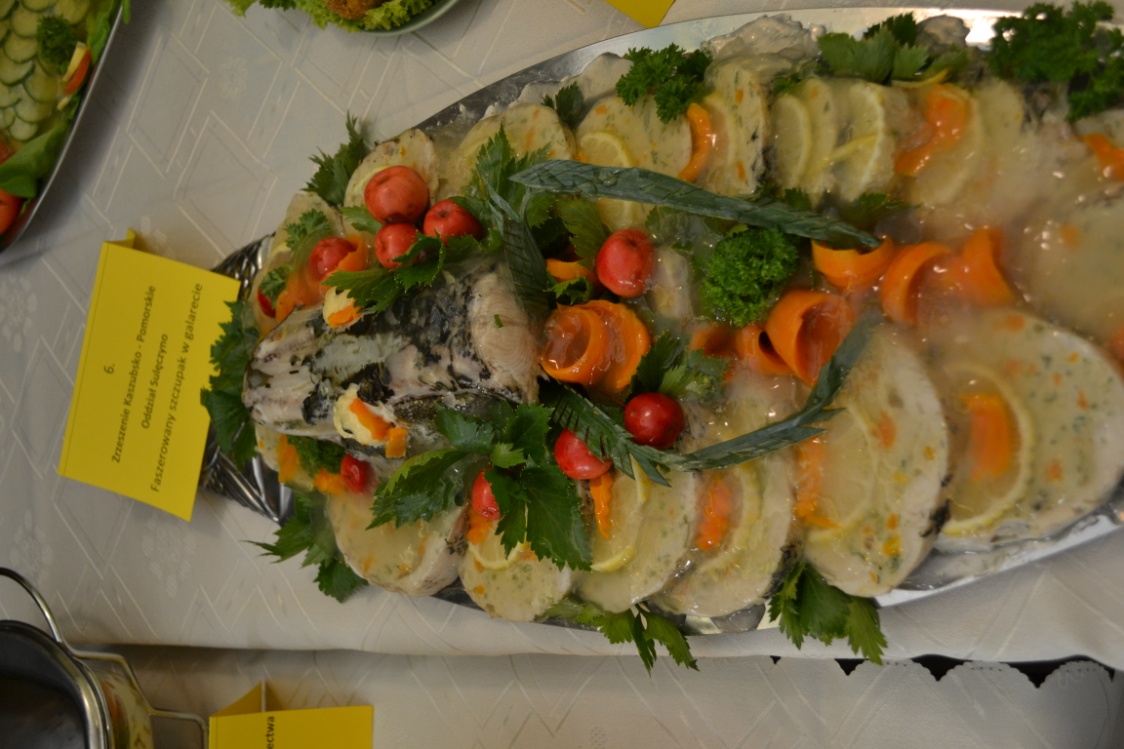 Składniki:2 kg szczupaka3 marchewkinatka i korzeń pietruszkiseler, por, cebula masło2 jajkaliść laurowy, ziele angielskieocetcytrynażelatynagałka muszkatołowacukier, sól, pieprzPrzygotowanie potrawy:Odpowiednio przygotowujemy rybę: oczyszczamy z łusek, patroszymy, myjemy i osuszamy. Następnie mięso ryby oddzielamy od ości (zostawiając skórę) i mielmy.Przygotowujemy farsz: do zmielonej ryby dodajemy pokrojoną w drobną kosteczkę marchew, natkę pietruszki, 2 łyżki masła, 2 żółtka, sól, pieprz, utartą gałkę muszkatołową, ubitą pianę z białek. Skórę ryby nadziewamy farszem i zszywamy otwór. Tak przygotowaną rybę gotujemy w wywarze z warzyw. Następnie wyjmujemy rybę z wywaru studzimy, kroimy w plastry i dekorujemy na półmisku. Do przygotowania zalewy wykorzystujemy wywar, który doprawiamy, dodajemy przygotowaną żelatynę (6-8 łyżeczek) na 1 l wywaru i łyżeczkę cukru, octu do smaku, cytrynę- całość gotujemy. Gdy zalewa będzie tężała zalać nią szczupaka.